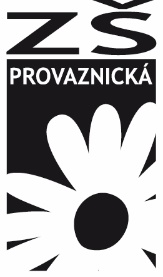                                          Základní škola Ostrava – Hrabůvka, Provaznická 64,                                                                 příspěvková organizaceNaše zn: ZSPROV01283/2020Váš dopis zn :Vyřizuje:  Ing. Kateřina MuroňováTel: + 420 596 789 850Email: zsprovaznicka@seznam.czDatum: 11.12.2020Rozhodnutí a oznámení rozhodnutí zadavatele o výběru dodavateleJako zadavatel shora uvedené podlimitní veřejné zakázky Vám dle § 123 zákona oznamuji, že jsem rozhodla o výběru nejvýhodnější nabídky vybraného dodavatele s el. nabídkou č. 4, Certero IT Solutions s.r.o., Hlohová 306/2, Lhotka, 725 28 Ostrava, IČO: 01752499, za nabídkovou cenu 537 300 Kč bez DPH a s celkovou délkou realizace dodávky 5 kalendářních dnů.Účastník předložil ekonomicky nejvýhodnější nabídku – druhou nejnižší nabídkovou cenu viz výše (celkové bodové vyjádření míry úspěšnosti kritéria č. 1 – 99,12, vážené body 74,34) a nejkratší délku realizace dodávky 5 kalendářních dnů (celkové bodové vyjádření míry úspěšnosti kritéria č. 2 – 100, vážené body 25), tj. celkové vážené hodnocení 99,34, vzhledem k druhé hodnocené nabídce účastníka.Vybraný dodavatel na základě výzvy předložil veškeré doklady a splnil veškeré úkony, které zákon nebo zadavatel požadoval jako podmínku pro uzavření smlouvy, a to:Čestné prohlášení z 9. 11. 2020, el. podepsané oprávněnou osobou,Výpis z evidence Rejstříku trestů právnických osob z 8. 12. 2020, 3x Výpis z evidence Rejstříku trestů fyzických osob z 8. 12. 2020,Potvrzení FÚ pro Moravskoslezský kraj z 10. 12. 2020 (k 9. 12. 2020), Potvrzení OSSZ Ostrava z 7. 12. 2020, konverze 8. 12. 2020,Výpis z veřejné části Živnostenského rejstříku k 9. 12. 2020, Výpis z Obchodního rejstříku k 9. 12. 2020, Odůvodnění výběru nejvýhodnější nabídky, pokud zadavatel vybral jako nejvýhodnější nabídku jiného účastníka, než jak odpovídá doporučení hodnotící komise (údaje z nabídky, které byly zadavatelem hodnoceny jinak než hodnotící komisí a jak byly nabídky veřejným zadavatelem hodnoceny v rámci jednotlivých hodnotících kritérií):Výsledek hodnocení nabídek a pořadí nabídek ostatních účastníků, vč. identifikačních údajů, a to:Další jednání ohledně uzavření smlouvy o dílo u této veřejné zakázky s vybraným dodavatelem tak, aby smlouva mohla být uzavřena bez zbytečného odkladu po uplynutí zákonné lhůty pro podání námitek povede  Ing. Kateřina Muroňová, kancelář dveře č. 108, přízemí, tel. 596 789 850.PoučeníProti tomuto rozhodnutí lze podat zadavateli námitky podle § 241 zákona. Případné námitky je nutné doručit zadavateli dle § 242 odst. 2 zákona do 15 dnů ode dne uveřejnění tohoto oznámení na profilu zadavatele nebo doručení účastníkovi. Zadavatel nesmí podle § 246 odst. 1 písm. a) zákona před uplynutím této lhůty pro podání námitek uzavřít smlouvu s vybraným dodavatelem, jehož nabídka byla vybrána jako ekonomicky nejvýhodnější podle § 122 zákona.Dokument je opatřen elektronickým podpisem.všem účastníkům zadávacího řízenízveřejněním na profilu zadavateleVeřejná zakázka:IT technika na ZŠ Provaznická 2020IT technika na ZŠ Provaznická 2020Zadavatel:Základní škola Ostrava-Hrabůvka, Provaznická 64, příspěvková organizaceProvaznická 831/64, 700 30 Ostrava-Hrabůvkazastoupena Mgr. Libuší Přikrylovou, MBA, ředitelkou školyIČO: 70978310Způsob zadání:podlimitní veřejná zakázka na dodávky zadaná ve zjednodušeném podlimitním řízení dle § 53 zákona č. 134/2016 Sb., o zadávání veřejných zakázek, ve znění pozdějších předpisů (dále jen „zákon“)Výsledné pořadíÚčastníkNabídková cena v Kč bez DPH Body za kritérium / vážené body Délka realizace dodávky v kalend. dnech Body za kritérium / vážené body Celkové vážené bodové hodno-cení2.Z + M Partner, spol. s r.o., IČO:  26843935 (el. nabídka č. 2)532 589100 / 751533,33 / 8,3383,33Mgr. Libuše Přikrylová, MBAŘeditelka ZŠ